Приложение 1Приложение 2Индивидуальные комплексы упражнений, составленные учащимися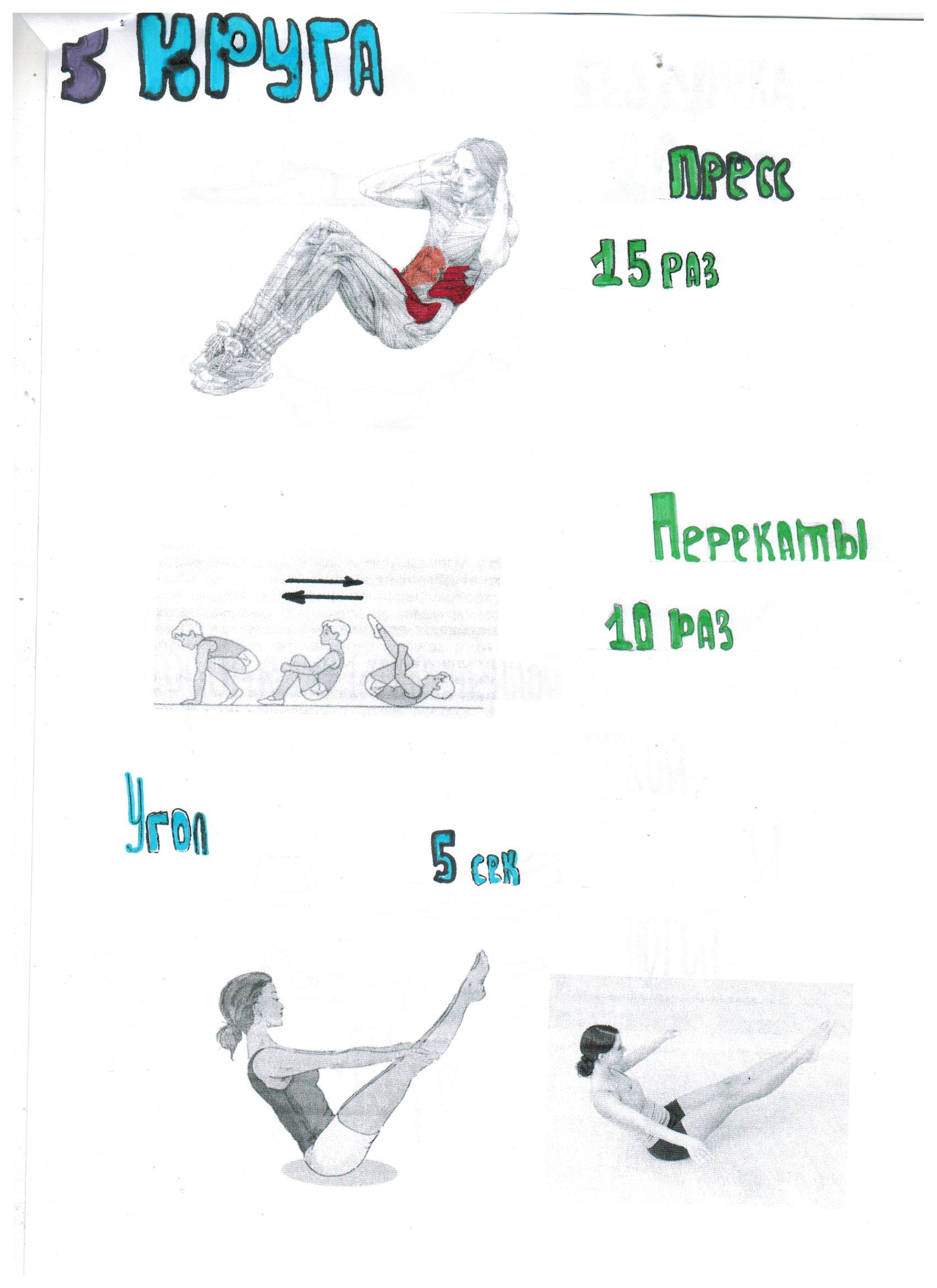 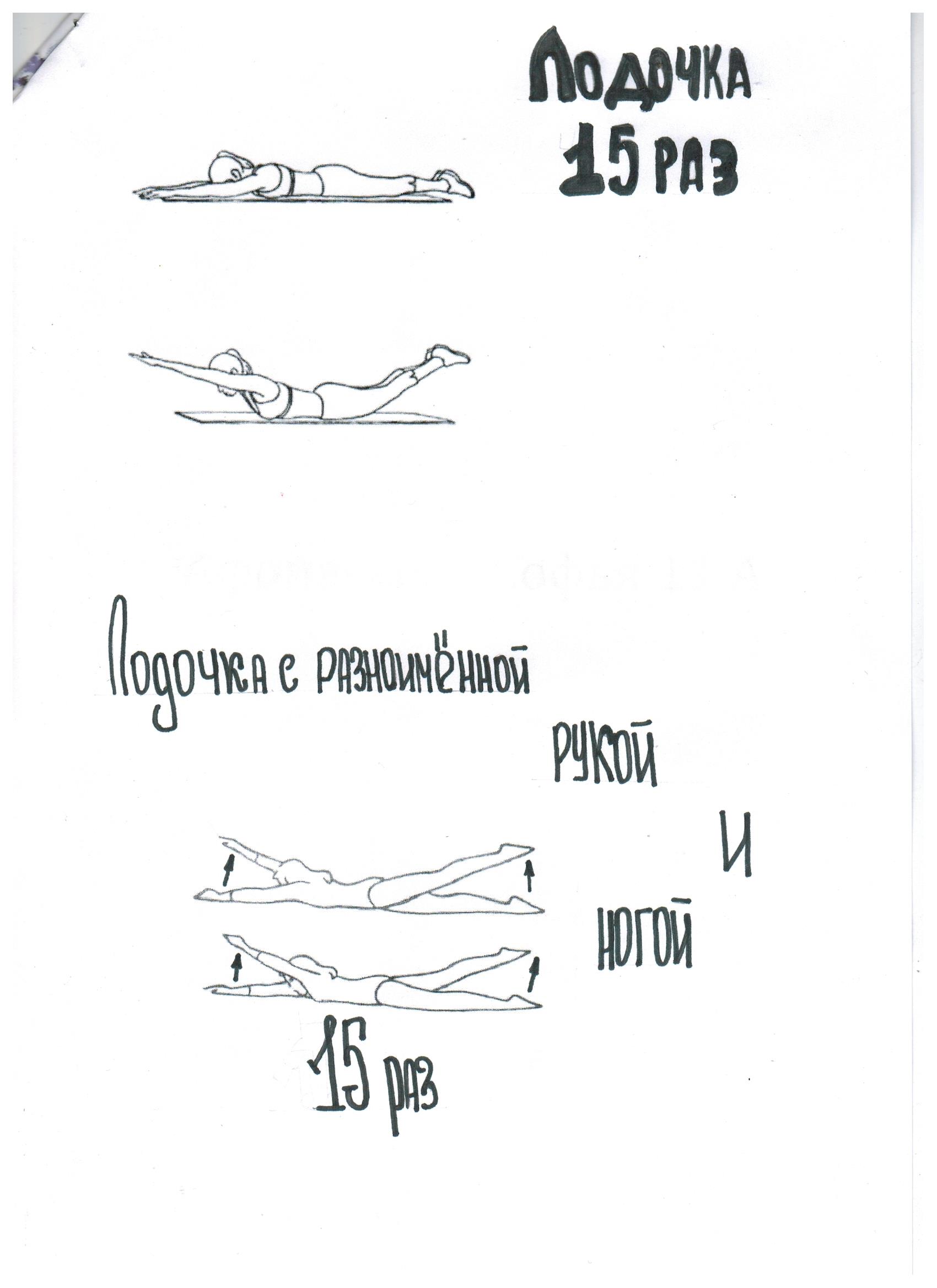 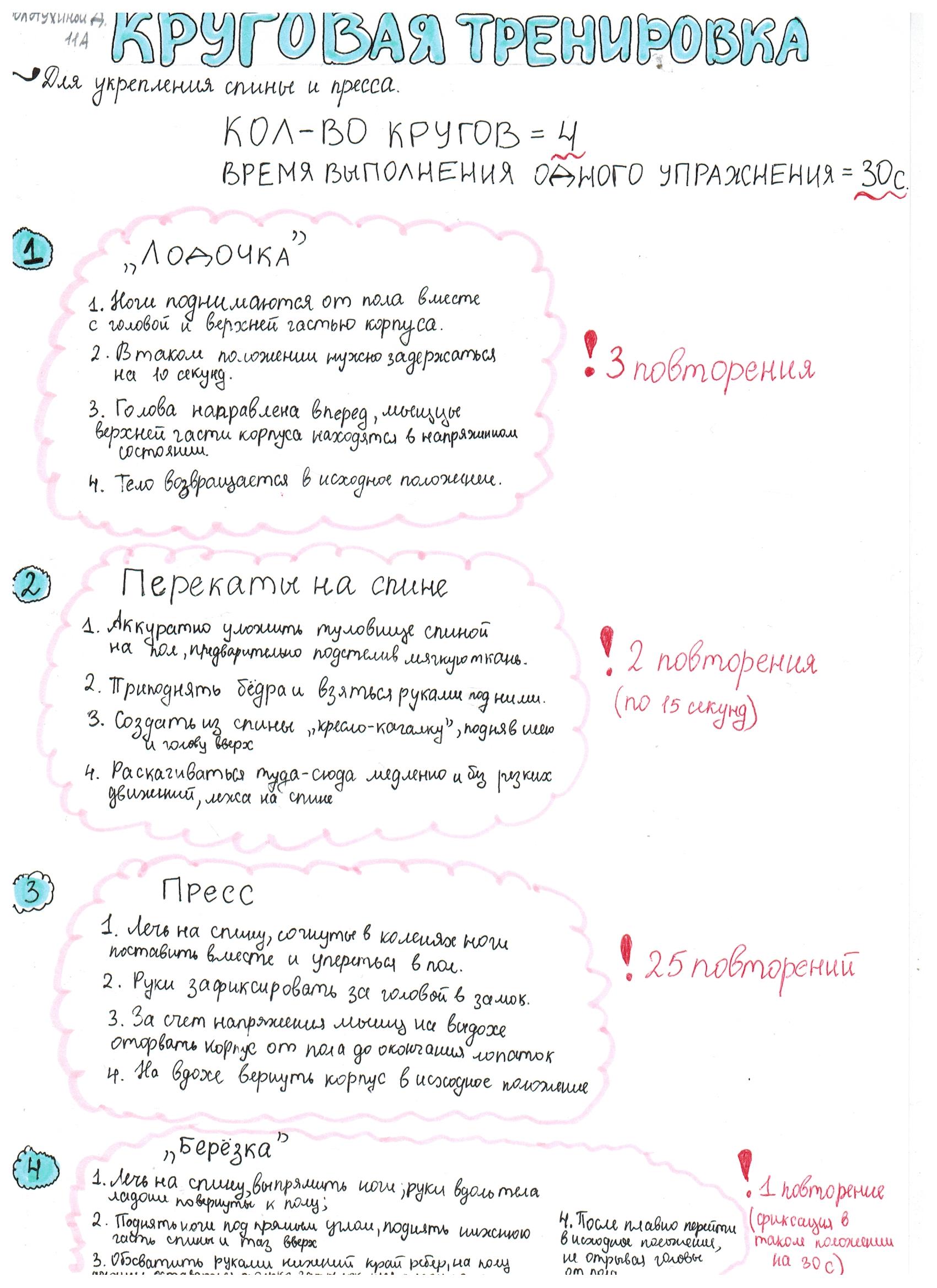 Приложение 3Влияние фитнес-технологий на уровень физического развития старших школьниковДля оценивания двигательных качеств старших школьников (девушки 10-11 класс) было проведено и проанализировано пять тестов: прыжки на скакалке за 30 секунд, наклон вперед из положения стоя на гимнастической тумбе, прыжки в длину с места, подъем туловища из положения лежа за 60 секунд, отжимания в из упора лежа на полу.Чтобы определить уровень физической подготовленности учащихся был выведен средний результат класса по 5-ти тестам, которые рассчитала следующим образом:F=(R1+ R2+… Rn)/nF – средний результат;Rn – результат ученика;N – количество учеников, выполнившие норматив.Также рассчитала формулу выявления прироста физической подготовленности учащихся:P= F2- F1F1 – средний результат в начале учебного года;F2 - средний результат после применения фитнес-технологий.Зная средний показатель можно сравнить результаты уровня физической подготовленности между собой. Таким образом, можно определить влияние этого метода на уровень физической подготовленности школьников.Тест 1 «Прыжки на скакалке за 30 секунд»Тест 2 «Наклон вперед из положения стоя на гимнастической тумбе»Тест 3 «Прыжки в длину с места»Тест 4 «Подъем туловища из положения лежа за 60 секунд»Тест 4 «Отжимания в из упора лежа на полу»Таким образом, можно отметить явные положительные изменения в уровне физического развития, положительную динамику (прирост) у учеников в показателях сдачи тестов (нормативов).КлассF1F2Прирост10а5059+910б6071+1110в5565+1011а6072+1211б6075+15КлассF1F2Прирост10а1318+510б1521+610в1620+411а1519+411б1621+5КлассF1F2Прирост10а160175+1510б165178+1310в160170+1011а170180+1011б175185+10КлассF1F2Прирост10а4045+510б3543+810в4048+811а3646+1011б4049+9КлассF1F2Прирост10а34+110б57+210в46+211а47+311б57+2